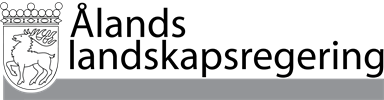 Gårdsspecifik välbefinnandeplan för får och getterVälbefinnandeplanen är en plan för hantering och utveckling av verksamheten. I planen ingår gårdsspecifika åtgärder för fårs och getters välbefinnande, hälsovård och biosäkerhet och uppföljning av dessa åtgärder. Beskriv åtgärderna i fråga om alla djur och djurstallar.Om information om en del av gårdens åtgärder ingår i separata dokument, ska du namnge bilagorna och foga dem till ansökan om ersättning för djurens välbefinnande Detta är en exempelmall, men du kan också använda dig av en annan mall som innehåller samma saker som anges nedan.Lägenhetssignum: DateringPlanGårdsautomation, system och beredskapGårdsspecifika åtgärdervad har gjorts, hur har saken ordnatseventuella förbättringsidéerHur ventilationen är ordnadBeredskap för funktionsstörningar i ventilationen, till exempel elavbrott eller fel i anläggningarHur dricksvattentillförseln är ordnadBeredskap för avbrott i vattentillförseln, till exempel elavbrott, fel i anläggningar eller problem med vattnetTemperaturreglering i djurstalletBeredskap för förändringar i förhållandena, till exempel hetta eller köldUtfodringssystemBeredskap för funktionsstörningar i utfodringssystemet,  
till exempel elavbrott, fel i anläggningar eller problem med vattnetUtfodring Gårdsspecifika åtgärdervad har gjorts, hur har saken ordnatseventuella förbättringsidéerFoderanalys av det huvudsakliga grovfodret och för var och en djurgrupp en gällande utfodringsplan som är baserad på djurets kondition. Utfodringsplanen och foderanalysen fogas till ansökan om ersättning för djurens välbefinnandetillräcklig vattentillförsel så som strömning, antal nipplar eller koppar, deras skick och placering, vid behov ett vattenprovhur näringstillförseln är ordnad, till exempel genom foder av rätt slag och i tillräckliga mängderPlan för att förhindra smittor. Hur har detta skötts, vilka åtgärder vidtas?Gårdsspecifika åtgärdervad har gjorts, hur har saken ordnatseventuella förbättringsidéerRutiner när ett djur anländer till och lämnar gården, till exempel hälsointyg, sektionering, planering av rutterAvlivning av djur på gården. Hur utförs avlivning och av vemFörvaring och bortskaffande av kadaverHandledning och smittskydd för personalen Smittskydd för besökare, till exempel fårklippare, slaktbilsförareSkötselåtgärderGårdsspecifika åtgärdervad har gjorts, hur har saken ordnatseventuella förbättringsidéerKlippning av fårFörbättring av välbefinnandet. Hur har saken sköttsGårdsspecifika åtgärdervad har gjorts, hur har saken ordnatseventuella förbättringsidéerDjurens renlighet samt renlighet och säkerhet på djurhållningsplatsenSkötsel av lamm och killingarLämplig skötsel av sjuka djurPlanering av parasitbekämpningen- provtagning, spillningsprov- plan för parasitbekämpning- betesrotationBetesgång och utevistelseGårdsspecifika åtgärdervad har gjorts, hur har saken ordnatseventuella förbättringsidéerPlanering av betesgången